One Page Profiles Name: 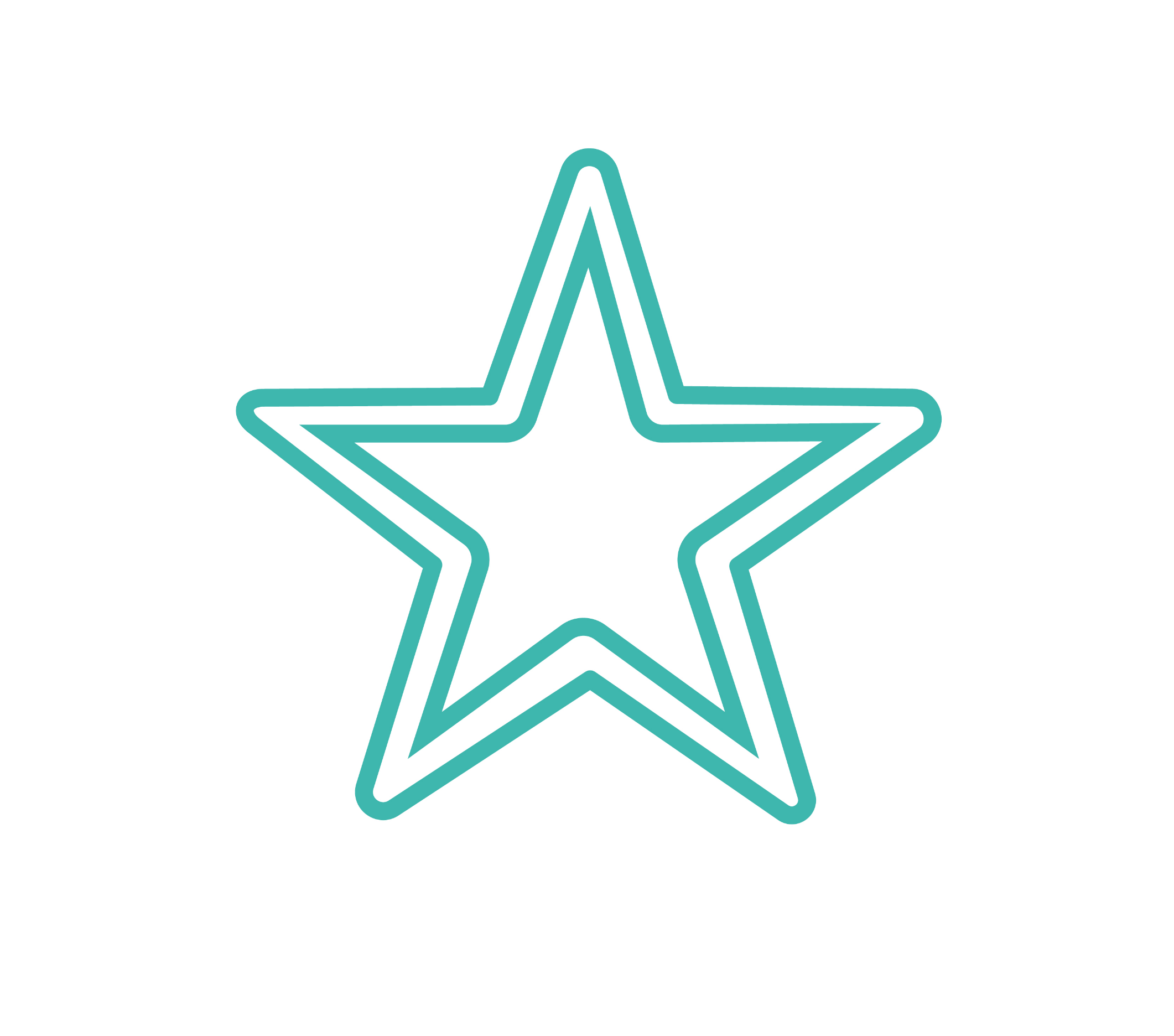 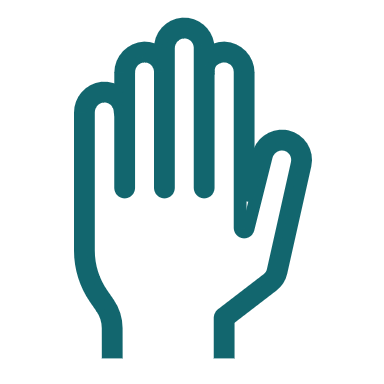 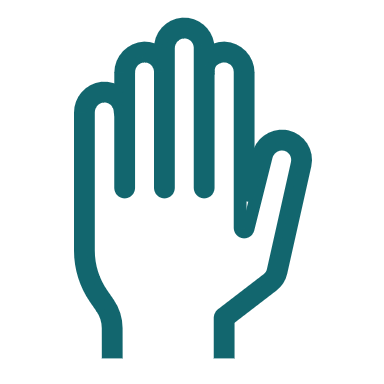 